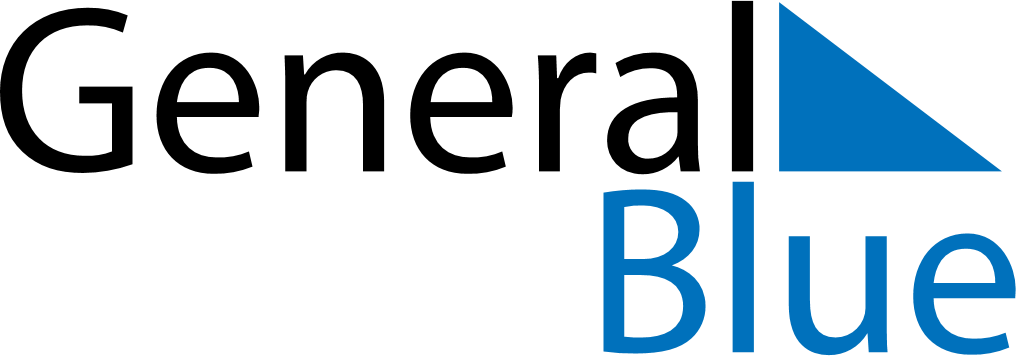 February 2022February 2022February 2022BurundiBurundiSUNMONTUEWEDTHUFRISAT12345Unity Day678910111213141516171819202122232425262728